UNIVERSITAS YUDHARTA PASURUAN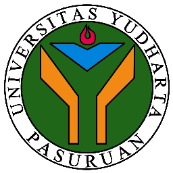 FAKULTAS PSIKOLOGI		REKAP NILAISEMESTER GENAP - TAHUN AKADEMIK 2022/2023PROGRAM STUDI PSIKOLOGI (A)Nama Dosen:  ARIS SETIAWAN, S.Psi., M.PsiSKS: 4Matakuliah: Pelatihan & Pengembangan PsikologiSemester: 6 - ANo.NamaNIMNilai AkhirKehadiran1.WENI MAULIDIYAH202069110001A-162.ERSA NUR AMALIA202069110002A-163.IFTITAH ALIATUL MUKARROMAH202069110003E164.BERLIANDA DWI WARDANI202069110004E165.DEWI MASITA202069110005A-166.JULIA SILFI 202069110006A-167.SALSABIL AVISTA SARI202069110007A168.IRFAUL MUKHLISA202069110010A-169.LAILIYUL MAHFIROH 202069110011A-1610.RANISYA SYIFANIA202069110012A-1611.NURMA VIO DAMAYANTI202069110013E1612.SHIERLY ARUNI FAJRIYAH202069110014A-1613.IKA SETYORINI202069110015A-1614.SHINTA NURIYAH202069110016A-1615.MOHAMMAD ALI MASYKUR202069110020A1616.ALVINA SAFITRI202069110021A-1617.KRISFI KAFITA SARI202069110024A-1618.MOHAMAD FAISAL RAMADAN202069110026B+919.ULUL AZMIYAH202069110030A-1620.MUHAMMAD AINUL FAIZIN202069110032A-1621.SAFIRA NUR AMALIA 202069110036A-1622.MUHAMMAD NABIL KHOIRUDDIN202069110038E1623.MUHAMMAD JOHAR ULINNUHA 202069110039A-1624.INDI MUFIDATUL AINIYAH 202069110041A-1625.DIAN SHOBIBATURROCHMA202069110042E1626.MOCHAMAD WAHYU SETIAWAN202069110043E1627.INTAN RIZQI MAULIDYA202069110045E1628.AIDA FITRIYAH BISRI202069110046A-1629.ATIKA SALSABILA202069110047A-1630.ULINNUHA KARIMAH 202069110049E1631.WAHYU ISNAENI202069110050E16Jumlah MahasiswaJumlah MahasiswaJumlah MahasiswaParaf dosen pengampuParaf dosen pengampuParaf dosen pengampuPasuruan, ____________________Dosen Pengampu,(……………………………………………..)